DIY Thermos Project 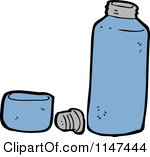 TaskYour task is to design and build a device to keep 100.0 mL of boiling water warm in the freezer for a 5 minute period. This device should also be able to protect 3 ice cubes from boiling water for a 1 minute period. RulesThe device must be made from materials that have not been packaged into a commercially produced unit. You may use individual components from commercially produced units, but you cannot use more than one from a specific unit.Example: No thermoses or travel mugs! The dimensions for this will be 10.0 cm x 10.0 cm x 10.0 cm. The device must be constructed by members of the group.Maximum of 2 members in any group. You may work alone if you desire.AssessmentYou will be marked on a report that EACH individual produces and hands in. Your report should include the:PURPOSE of your device.THINKING behind why your device is designed the way it was.DIAGRAM of your device with the MATERIALS used.RESULTS of your device in both cold water and boiling water.CALCULATION of the heat absorbed by both the hot water and the ice cubes during the 5 minutes in the ice bath and boiling water respectively.STRENGTHS of your device.IMPROVEMENTS you would make to your device if building again.Reports will be marked using the following rubric:RUBRIC CriteriaUnderstanding of heat transferDemonstration of how to calculate quantity of heat transferredImportance of materialsNOTE: Your project assessment is NOT based on how ‘fancy’ the thermos looks OR how ‘fancy’ the write up looks. It IS marked on the depth of the criteria mentioned above!1234Missing major elements of a 3.Missing some minor elements of a 3.Demonstrate a solid understanding of heat transfer, how to calculate quantity of heat transferred, and the importance of materials in heat transfer. Exceeded the expectations of a 3.